2019 BENTON HIGH SCHOOL BASKETBALL CAMPBOYS ENTERING 9TH - 12TH GRADE FALL OF 2019 MONDAY MAY 20 – THURSDAY MAY 23, 20193:30 PM – 6:00 PM EACH DAY COST $30 & THIS INCLUDES A CAMP T-SHIRT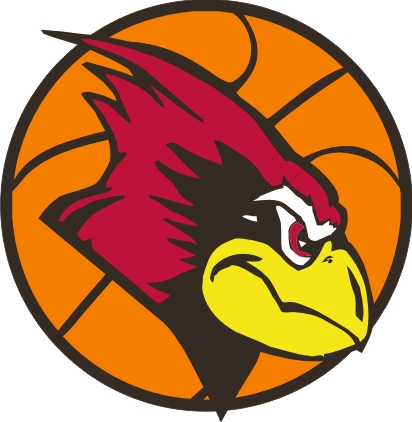 This camp is to provide the athlete and the coaching staff with an introduction to the system that will be installed for the 2019-2020 season. An emphasis on basic fundamentals and team terminology will be stressed. This 4-day camp will be utilized to prepare each athlete and team to play in our Summer League, shootouts and team camp this summer and ultimately next season.Demonstrations, evaluations, drills and skill development will be important aspects of the camp. Each participant will be tested on their current individual skill level and will be given simple workouts aimed at improving those skills during the summer and fall on their own. The basketball camp will be devoted to developing fundamentals and utilizing those skills in a competitive setting.   Please make all checks payable to Benton High School.Please return this completed form and money to:Benton High School (Attention: Coach Gary Belcher)5655 S. 4th StreetSt. Joseph, MO. 64504For further information please contact Coach Belcher at 816-686-4020)Name:															Parent(s) or Guardian(s) Printed Full Name(s):									Address:														Home Phone:														Emergency Phone:													Current School Attending:												2018-2019 Grade:													T-Shirt Size (please circle): 		Youth: 		S	M	L						Adult:		S	M	L	XL	XXLPlease note that as a parent(s) or legal guardian(s) of the athlete listed above, I (we) waive all responsibility towards injury that may occur to our son by participating in the Benton Boys Basketball Camp from the St. Joseph School District, Benton High School, and its Boys Basketball program and coaching staff.Parent(s) or Guardian(s) Signature(s):										I personally look forward to meeting each of you and working with you during camp. Please make sure you are a part of Benton Cardinal Basketball. GO CARDINALS!See you at camp!Gary BelcherHead Boys Basketball CoachBenton High School 